 WHERE TO GO FOR A THANKSGIVING MEAL 2017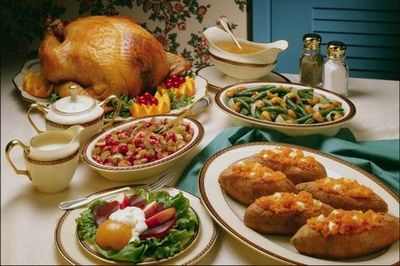 Our WarmesT Wishes for a  HAPPY  THANKSGIVING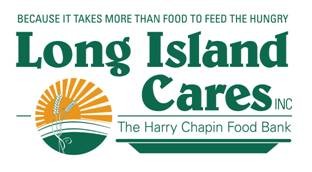 NASSAU COUNTY – Thanksgiving Meals 2017           Name of Agency			     Address				   	Phone #		  Day & Time                    Home Mission S/K		 Naomi Temple A.M.E. Zion Church			(516) 623-9340	Saturday, November 1859 Babylon Turnpike							Serving Time: NoonRoosevelt, NY 11575Outreach COGIC S/K			226 Lawrence Ave.				N/A			Saturday, November 18  Lawrence, NY  11559							Serving Time: NoonEbenezer SDA Church			97 Broadway					N/A			Sunday, November 19Freeport, NY 11520							Serving Time: 1:00Hope for the Future Mobile S/K	Hempstead Train Station			(516) 752-5771	Wednesday, November 22Hempstead, NY							Serving Time: 1:00Faith Mission S/K			Pope Francis Hospitality Center		(516) 992-5063	Thursday, November 231510 DePaul St.							Serving Time: 11:30Elmont, NY 11003First Baptist Church of Westbury	212 Rev. Stanley Hines & Garden Sts.	(516) 333-6668 	Thursday, November 23Westbury, NY 11590							Serving Time: NoonHarvest for the World S/K		90 Pleasant Ave.				(516) 623-4498	Thursday, November 23							Roosevelt, NY  11575				                       		Serving Time: 1:00Long Beach Food & Friendship INN	140 West Pine St.				(516) 355-6209	Thursday, November 23						Long Beach, NY   11561						 Serving Time: 11:45 Ladles of Hope, Inc.			65 Atlantic Ave.				(516) 378-0665	Saturday, November 25Hempstead, NY 11550						Serving Time: 11:00 SUFFOLK COUNTY - Thanksgiving Meals 2017              Agency 					Address			  Phone #	                   Day & Time1.   St. Gerard Majella Stewardship	300 Terryville Road			(631) 473-2900	Thursday, November 16								Port Jeff Station, NY 11776					Serving Time: 5:30 Shepherds INN S/K			St. Joseph’s Carew Hall		N/A			Friday, November 17 45 Church St.							Serving Time: 5:30 Ronkonkoma, NY 11779Hospitality Too S/K			St. Anne’s Church			(631) 482-8538	Saturday, November 1888 Second Ave.						Serving Time: 11:00  Brentwood, NY 11717Holy Church of Christ		 	41 Sage St.				(631) 234-6799	Sunday, November 19					Central Islip, NY 11722					Serving Time: 2:00	Our Daily Bread S/K			St. James Church			(631) 941-4141	Sunday, November 19					429 Route 25A						Serving Time: 1:30					Setauket, NY  11733Nourish Babylon			Christ Episcopal Church		(631) 661-5757	Monday, November 2012 Prospect St.						Serving Time: 5:00Babylon, NY 11702Having Friends INN			Sayville Congregation United		N/A			Tuesday, November 21						131 Middle Rd.						Serving Time: 5:30Sayville, NY 11782Bethany Hospitality INN		100 Lemon St.				(631) 521-6036	Wednesday, November 22Central Islip, NY 11722					Serving Time: 2:00 Federation of Org./POWER S/K             456 Waverly Ave.			(631) 447-6460	Thursday, November 23  Patchogue, NY 11772					Serving Time: 11:00Invited INN		 		Trinity Lutheran Church		(631) 744-9355	Thursday, November 23716 Rte. 25A							Serving Time: 1:00Rocky Point, NY 11778Mercy INN			Trinity Lutheran Evangelical Church		(631) 643-5117 	Thursday, November 2317 South 20th St.						Serving Time: NoonWyandanch, NY 11798Love and Mercy S/K	     		First Christian Church			(631) 273-7979	Saturday, November 251818 Fifth Ave.						Serving Time: NoonBay Shore, NY 11706